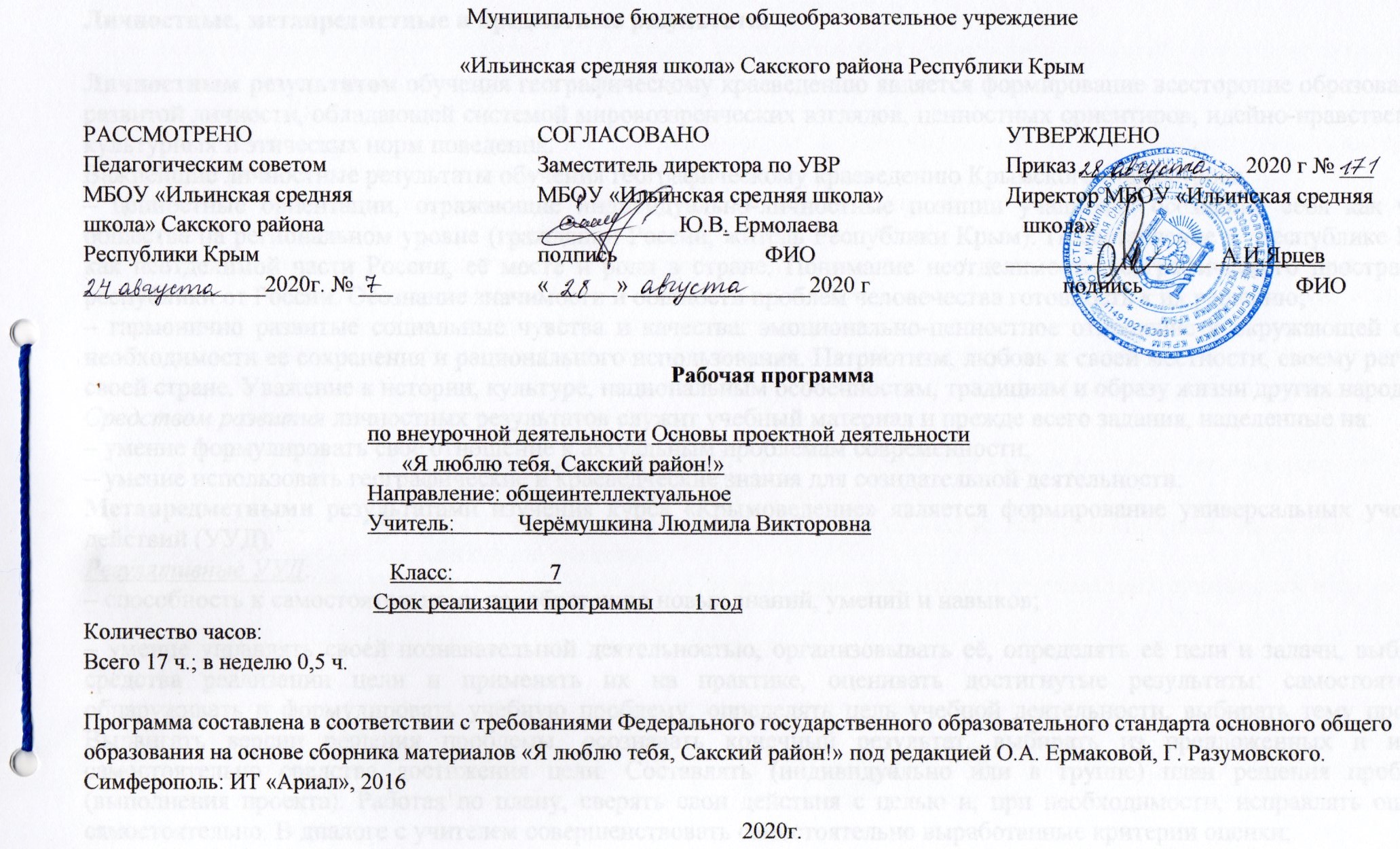 ПЛАНИРУЕМЫЕ РЕЗУЛЬТАТЫ ОСВОЕНИЯ ПРОГРАММЫ.Личностные, метапредметные и предметные результатыЛичностным результатом обучения географическому краеведению является формирование всесторонне образованной, развитой личности, обладающей системой мировоззренческих взглядов, ценностных ориентиров, идейно-нравственных, культурных и этических норм поведения.Важнейшие личностные результаты обучения географическому краеведению Крымского полуострова:– ценностные ориентации, отражающие индивидуально-личностные позиции учащихся: осознание себя как члена общества на региональном уровне (гражданин России, житель Республики Крым). Представление о  Республике Крым как неотделимой части России, её месте и роли в стране. Понимание неотделимости географического пространства республики от России. Осознание значимости и общности проблем человечества готовность к их решению;– гармонично развитые социальные чувства и качества: эмоционально-ценностное отношение к окружающей среде, необходимости ее сохранения и рационального использования. Патриотизм, любовь к своей местности, своему региону, своей стране. Уважение к истории, культуре, национальным особенностям, традициям и образу жизни других народов.Средством развития личностных результатов служит учебный материал и прежде всего задания, нацеленные на: – умение формулировать своё отношение к актуальным проблемам современности;– умение использовать географические и краеведческие знания для созидательной деятельности. Метапредметными результатами изучения курса «Крымоведение» является формирование универсальных учебных действий (УУД).Регулятивные УУД:– способность к самостоятельному приобретению новых знаний, умений и навыков;– умение управлять своей познавательной деятельностью, организовывать её, определять её цели и задачи, выбирать средства реализации цели и применять их на практике, оценивать достигнутые результаты: самостоятельно обнаруживать и формулировать учебную проблему, определять цель учебной деятельности, выбирать тему проекта. Выдвигать версии решения проблемы, осознавать конечный результат, выбирать из предложенных и искать самостоятельно средства достижения цели. Составлять (индивидуально или в группе) план решения проблемы (выполнения проекта). Работая по плану, сверять свои действия с целью и, при необходимости, исправлять ошибки самостоятельно. В диалоге с учителем совершенствовать самостоятельно выработанные критерии оценки;– умения ориентироваться в окружающем мире, выбирать целевые и смысловые установки в своих действиях и поступках, принимать решения.Средством формирования регулятивных УУД служат: технология проблемного диалога при изучении нового материала и технология оценивания образовательных достижений.Познавательные УУД:– формирование и развитие посредством географического и краеведческого знания познавательных интересов, интеллектуальных и творческих способностей учащихся;– умение вести самостоятельный поиск, анализ, отбор информации, ее преобразование, сохранение, передачу и презентацию с помощью технических средств и информационных технологий: анализировать, сравнивать, классифицировать и обобщать факты, понятия, явления. Выявлять причины и следствия простых явлений. Осуществлять сравнение и классификацию, самостоятельно выбирая основания и критерии для указанных логических операций. Строить логически грамотные утверждения, включающее установление причинно-следственных связей. Составлять тезисы, различные виды планов. Уметь определять возможные источники информации, производить поиск информации, анализировать и оценивать её достоверность. Представлять информацию в виде конспектов, таблиц, схем, графиков. Переводить информацию из одного вида в другой.Средством формированияпознавательных УУД служат учебный материал и прежде всего продуктивные задания:– осознание роли географии и краеведения в познании окружающего мира;– освоение системы краеведческих знаний о природе, населении, хозяйстве Республики Крым, на основе которых формируется географическое мышление учащихся;– использование географических умений для анализа, оценки, прогнозирования современных социальных и природных проблем;– использование карт для получения краеведческой информации. Коммуникативные УУД:– отстаивание своей точки зрения, представление аргументов, подтверждающих их фактов. – понимание позиции другого в дискуссии. Средством формирования коммуникативных УУД служат технология проблемного диалога (побуждающий и подводящий диалог) и организация работы в малых группах, а также использование на уроках элементов технологии продуктивного чтения. Предметными результатами изучения курса являются следующие умения:– понимать роль различных источников краеведческой информации;– знать особенности природы, населения, хозяйства Крыма;– формулировать причины изменений происходящих под влиянием природных и антропогенных факторов;– выделять, описывать и объяснять существенные признаки географических объектов и явлений.– определять географические процессы и явления в геосферах, происходящие на нашей территории, взаимосвязи между ними, их взаимовлияние, изменения в результате хозяйственной деятельности человека;– понимать связь между географическим положением, природными условиями, ресурсами и хозяйством Республики Крым;– определять причинно-следственные связи при анализе геоэкологических проблем;– оценивать особенности географического положения, природно-ресурсного потенциала, демографической ситуации в регионе;– приводить примеры закономерностей размещения предприятий в Республики Крым;– находить в различных источниках и анализировать информацию по географии Крыма;– составлять описания различных географических объектов на основе анализа разнообразных источников информации;– определять на карте местоположение объектов;– работать со статистическими данными;– формулировать своё отношение к природным и антропогенным причинам изменений, происходящих в окружающей среде;– использовать географические знания для осуществления мер по охране природы; – формулировать своё отношение к культурному и природному наследию Крыма.СОДЕРЖАНИЕ  КУРСА ВНЕУРОЧНОЙ ДЕЯТЕЛЬНОСТИРаздел 1:Сакский район – старейший регион Крыма1.История развития региона2.Природа Сакского района. Природные условия и ресурсы (Рельеф, грунт, климат).3.Растительный мир Сакского района.4.Животный мир Сакского района.5.Богатства региона.6.Сакский район в годы Крымской войны.7.Сакский район в годы ВОВ.8.Люди, побывавшие и работающие в Сакском районе. Выдающиеся личности Крыма.9.Памятники культуры.10.Гордость Сакского района.11.Город Саки – древнейший курорт мирового значения12.Из истории Сакского грязелечения.13.Жемчужина степного Крыма (о Сакском парке).14.Экскурсия в музей.15.Сакский район сегодня. Развитие Сакского района в наши дни16.Экологические проблемы Сакского района.17.Итоговое занятие. «Что нового мы узнали о своём районе, селе?»ТЕМАТИЧЕСКОЕ  ПЛАНИРОВАНИЕ№РазделыКоличество часов1Сакский район - старейший регион  Крыма162Итоговый урок «Что нового мы узнали о  родном крае?»1